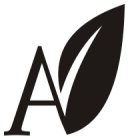 	Краснодарский край, ст. Павловская, ул. Промышленная 2.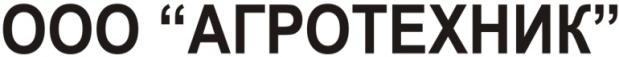 тел: 8(918)217-91-34, 8(918)192-19-42тел/факс: 8(86191)5-21-15e-mail: agrotehnik2008@rambler.ruПРАЙС-ЛИСТ ООО «ЛИСТЕРРА» от  30 января 2018 года                                           Наименование и препаративная формаДействующее веществоУпаковкаНорма расхода(л/га, кг/га;л/т, кг/т)       Ценаза 1 л (1 кг)(без НДС), руб.ГербицидыГербицидыГербицидыГербицидыГербицидыАвантикс Экстра, ЭМВ69 г/л феноксапроп-П-этила + 34.5 г/л антидотаКанистра 5 л0.8 - 1.01283Агро-Лайт, ВРК33 г/л имазамокса + 15 г/л имазапираКанистра 5 л1.0 - 1.22053Аристократ, ВР480 г/л глифосата кислоты в виде изопропиламинной солиКанистра 20 л1.5 - 6.0525Артстар, ВДГ750 г/кг трибенурон-метилаФлакон 0.1 кг0.015 - 0.025          6000Балет, КЭ550 г/л 2,4-Д к-ты + 7.4 г/л флорасуламаКанистра 5 л0.3 - 0.5880Бегин, КЭ960 г/л С-метолахлораКанистра 5 л1.3 - 1.61516Виадук, ВК100 г/л имазетапираКанистра 5 л0.5 - 0.82216Всполох, ВР344 г/л 2,4-Д кислоты + 120 г/л дикамбы кислотыКанистра 5 л0.5 - 1.5875Губернатор, ВР480 г/л дикамбы кислоты в виде диметиламинной солиКанистра 5 л0.15 - 0.82100Зодиак, ВР40 г/л имазамоксаКанистра 5 л0.75 - 1.02100Карамболь, СП500 г/кг трифлусульфурон-метилаПакет 0.6 кг0.0313400Корректор, ВР300 г/л клопиралидаКанистра 5 л0.16 - 0.662391Кратерр, КС500 г/л прометринаКанистра 20 л1,5-3,5910Левират, КЭ550 г/л 2,4-Д эфирКанистра 20 л0.6 - 0.9758Полис, ВР150 г/л дикватаКанистра 10 л1.0 - 2.0875Римэкс, ВДГ250 г/кг римсульфуронаФлакон 0.1 кг0.03 - 0.059333Секира, КЭ80 г/л десмедифама + 80 г/л фенмедифамаКанистра 5 л2.0 - 4.0882Секира Дуэт, КС160 г/л десмедифама + 160 г/л фенмедифамаКанистра 5 л1.0 - 3.01400Секира Трио, КЭ60 г/л десмедифама + 60 г/л фенмедифама+ 60 г/л этофумезатаКанистра 5 л2.0 - 4.01283Секира Элит, КЭ112 г/л этофумезата + 91 г/л фенмедифама+ 71 г/л десмедифамаКанистра 5 л1.0 - 3.01516Террамет, СП600 г/кг метсульфурон-метилаФлакон 0.05 кг0.008 - 0.019333Топтун 100, КЭ100 г/л феноксапроп-П-этила + 27 г/л мефенпирдиэтилаКанистра 5 л0.4 - 0.91283Триас, ВДГ750 г/кг триасульфуронаФлакон 0.1 кг0.0065 - 0.0111666Шкипер, ВР267 клопиралида + 67 г/л пиклорамаКанистра 5 л0.3 - 0.354083Элефант, КЭ240 г/л клетодимаКанистра 5 л0.2 - 1.01808                                               Фунгицидные протравители семян                                               Фунгицидные протравители семян                                               Фунгицидные протравители семян                                               Фунгицидные протравители семян                                               Фунгицидные протравители семянАнсамбль, СК25 г/л тиабендазола + 25 г/л флутриафолаКанистра 5 л1.5 - 2.0956Аттик, КС30 г/л дифеноконазола + 6.3 г/л ципроконазолаКанистра 5 л0.75 - 1.5991Доспех, КС60 г/л тебуконазолаКанистра 5 л0.4 - 0.5700Доспех 3, КС60 г/л тебуконазола + 60 г/л тиабендазола+ 40 г/л имазалилаКанистра 5 л0.4 - 0.51750                                                       Фунгициды                                                       Фунгициды                                                       Фунгициды                                                       Фунгициды                                                       ФунгицидыАвиаль, КЭ125 г/л тебуконазола +100 г/л триадимефонаКанистра 5 л0.7 - 1.251201Альтруист, КЭ60 г/л азоксистробина +100 г/л тебуконазолаКанистра 5 л1.5 - 2.51750Комфорт, КС500 г/л карбендазимаКанистра 5 л0.3 - 0.8875Манфил, СП800 г/кг манкоцебаМешок 10 кг0.4 - 1.6780Тимус, КЭ250 г/л пропиконазолаКанистра 5 л0.51166Тонус, ВДГ250 г/кг фамоксадона +250 г/кг цимоксанилаФлакон 0.1 кг0.4 - 0.65833Цимус Прогресс, КЭ250 г/л пропиконазола + 80 г/л ципроконазолаКанистра 5 л0.4 - 0.751925Икарус, КЭ250г/л тебуконазолаКанистра 5 л0,5-1,01200                                                    Инсектициды                                                    Инсектициды                                                    Инсектициды                                                    Инсектициды                                                    ИнсектицидыАтом, КЭ25 г/л дельтаметринаКанистра 5 л0.1 - 1.0875ДИ-68, КЭ400 г/л диметоатаКанистра 5 л0.5 - 2.25570Диез 600, КЭ600 г/л диазинонаКанистра 5 л0.8 - 2.01700Сенсей, КЭ50 г/л лямбда-цигалотринаКанистра 5 л0.1 - 0.48875Фагот, КЭ100 г/л альфа-циперметринаКанистра 5 л0.07 - 0.20875Инсекто-фунгицид для обработки клубнейИнсекто-фунгицид для обработки клубнейИнсекто-фунгицид для обработки клубнейИнсекто-фунгицид для обработки клубнейИнсекто-фунгицид для обработки клубнейИмикар, КС280 г/л имидаклоприда + 80 г/л ципроконазолаКанистра 50.6 - 0.72916АдъювантыАдъювантыАдъювантыАдъювантыАдъювантыАгропол, ЖПолиалкиленеоксид модифицированныйФлакон 1 л0.008 - 0.05%объема рабочей жидкости1700Агропол Супер, ЖНеионогенный ПАВ, пропиленгликоль, водаФлакон 1 л0.05 - 0.08 л/га1700